Parking for March Across the River: Stop PennEast PipelineEvent: 8/22/15 for New Jersey Side – Includes March Route and TimelineLook for GREEN STARS for parking areas/(Ask Attendant at Veteran’s Park for Handicap Parking Areas)…..and Alpha for eatery designations. 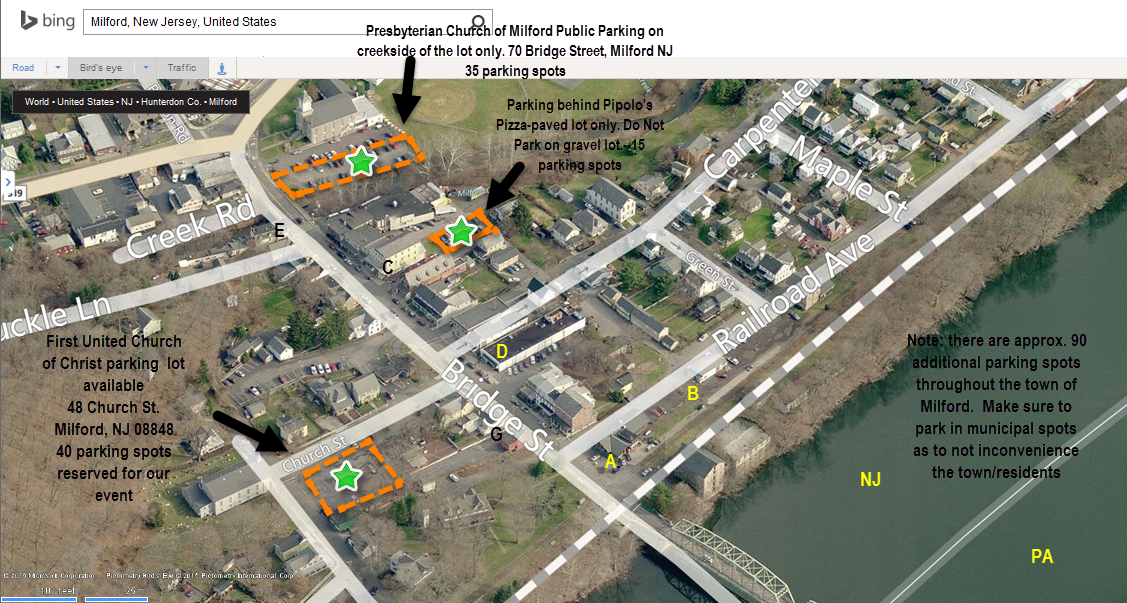 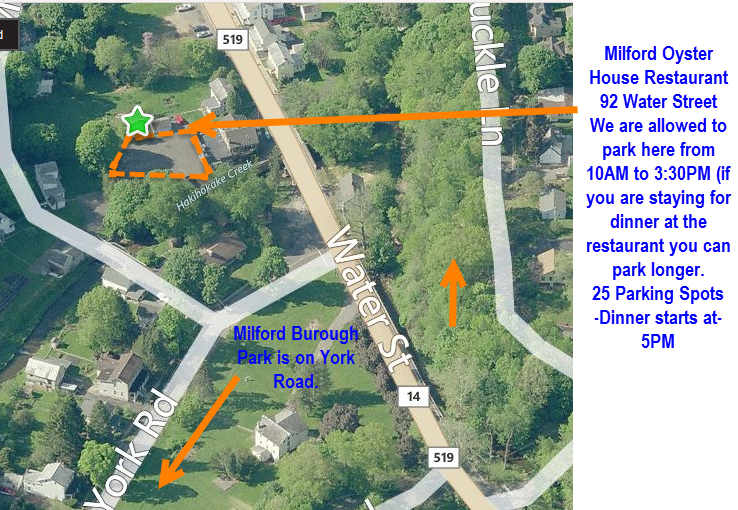 Diagram of entire “March Across the River: Stop PennEast Pipeline” Route: One Mile in length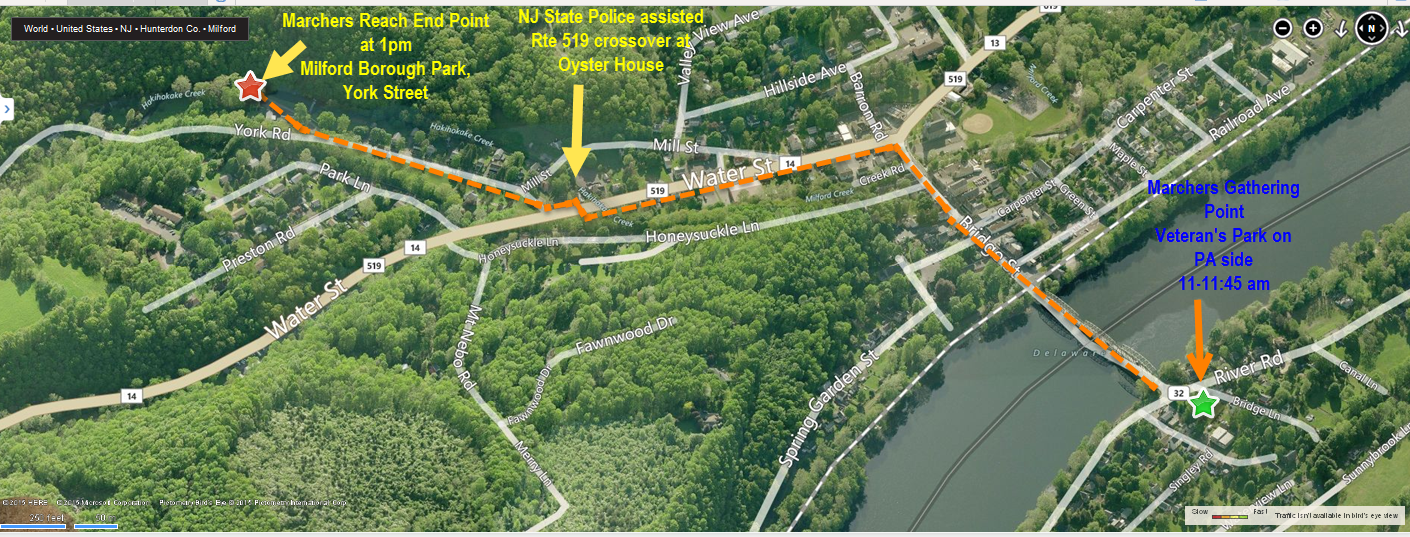 TIMELINEMilford Eateries/ Restaurants- see Alpha in corresponding MAP aboveA) Milford Station Bakery			B) Ma Dees Chat Shop (Open 7a.m.-1 p.m.) Sat  .    6am-3pmC) Pipolos Pizza					D) Milford Market (subs, sandwiches)						     Panda House – Chinese FoodE) Ship Inn Brew Pub				F)Oyster House (dinner only-5PM) See Parking MapG) Maria’s Perogies –Closed during Event, opens in evening around 5PM.March Across the River: Stop PennEast Pipeline - Event Aug. 22, 2015 SAT.  March takes place solely on the SIDEWALKsCollage Activity: There will be a Photo Table for Everyone to Express their Opposition to Different Orgs. e.g Ferc/Drbc/Legislators etc.. There will also be Tables for Us to sign Pledges to Stop PennEast Pipeline and Drbc,  etc….March Across the River: Stop PennEast Pipeline - Event Aug. 22, 2015 SAT.  March takes place solely on the SIDEWALKsCollage Activity: There will be a Photo Table for Everyone to Express their Opposition to Different Orgs. e.g Ferc/Drbc/Legislators etc.. There will also be Tables for Us to sign Pledges to Stop PennEast Pipeline and Drbc,  etc….11AM - 11:45AMGathering for March on Pennsylvania side at Veterans Park - see screenshot below:  Native American Drumming11:45 AM to NoonLenni Lenape - "Prayer to the River"  Noon-12:20People begin marching over PA Route 32 (with traffic assistance) toward the bridge -- Native American Drumming12:20 -12:40Marchers Stop on Bridge to hold signs for Aerial Shot from plane …Marchers begin to March again moving toward and through the town of Milford, NJ side of the bridge12:40Marchers arrive at crosswalk at Rte. 519 by The Oyster House continuing down York Rd.- State Police assistance for road crossing 1PMMarchers reach their destination at the Milford Borough Park on York Road.1PM to 2:00 PM6 Designated  Speakers (3-5 minutes each) ,    Children Art Activities , Graffiti Artist- usage of large plywood to do graffiti art on.2:30 PM - 3:15 Drum CircleDrum Circle 3:30Closing ceremony  by Lenni Lenape 